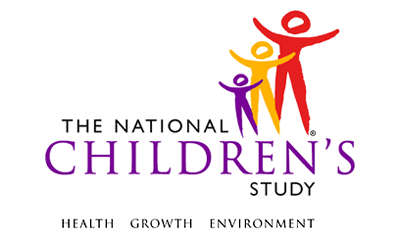 Adult Blood Instrument​*This instrument is OMB-approved for multi-mode administration but this version of the instrument is designed for administration in this/these mode(s) only.​This page intentionally left blank.Adult Blood InstrumentTABLE OF CONTENTSGENERAL PROGRAMMER INSTRUCTIONS:	1BIOSPECIMEN BLOOD COLLECTION	3BLOOD COLLECTION	10BLOOD CENTRIFUGATION	20PREPARATION FOR BLOOD TUBE TRANSPORT	25This page intentionally left blank.Adult Blood InstrumentGENERAL PROGRAMMER INSTRUCTIONS:WHEN PROGRAMMING INSTRUMENTS, VALIDATE FIELD LENGTHS AND TYPES AGAINST THE MDES TO ENSURE DATA COLLECTION RESPONSES DO NOT EXCEED THOSE OF THE MDES.  SOME GENERAL ITEM LIMITS USED ARE AS FOLLOWS: Instrument Guidelines for Participant and Respondent IDs:PRENATALLY, THE P_ID IN THE MDES HEADER IS THAT OF THE PARTICIPANT (E.G. THE NON-PREGNANT WOMAN, PREGNANT WOMAN, OR THE FATHER).	POSTNATALLY, A RESPONDENT ID WILL BE USED IN ADDITION TO THE PARTICIPANT ID BECAUSE SOMEBODY OTHER THAN THE PARTICIPANT MAY BE COMPLETING THE INTERVIEW. FOR EXAMPLE, THE PARTICIPANT MAY BE THE CHILD AND THE RESPONDENT MAY BE THE MOTHER, FATHER, OR ANOTHER CAREGIVER.  THEREFORE, MDES VERSION 2.2 AND ALL FUTURE VERSIONS CONTAIN A R_P_ID (RESPONDENT PARTICIPANT ID) HEADER FIELD FOR EACH POST-BIRTH INSTRUMENT.  THIS WILL ALLOW ROCs TO INDICATE WHETHER THE RESPONDENT IS SOMEBODY OTHER THAN THE PARTICIPANT ABOUT WHOM THE QUESTIONS ARE BEING ASKED. A REMINDER:  ALL RESPONDENTS MUST BE CONSENTED AND HAVE RECORDS IN THE PERSON, PARTICIPANT, PARTICIPANT_CONSENT AND LINK_PERSON_PARTICIPANT TABLES, WHICH CAN BE PRELOADED INTO EACH INSTRUMENT.  ADDITIONALLY, IN POST-BIRTH QUESTIONNAIRES WHERE THERE IS THE ABILITY TO LOOP THROUGH A SET OF QUESTIONS FOR MULTIPLE CHILDREN, IT IS IMPORTANT TO CAPTURE AND STORE THE CORRECT CHILD P_ID ALONG WITH THE LOOP INFORMATION.  IN THE MDES VARIABLE LABEL/DEFINITION COLUMN, THIS IS INDICATED AS FOLLOWS:  EXTERNAL IDENTIFIER: PARTICIPANT ID FOR CHILD DETAIL.BIOSPECIMEN BLOOD COLLECTION(TIME_STAMP_BBC_ST).BBC01000/(BLOOD_INTRO). I will now collect a blood sample.  I will need to ask you some questions before I collect your blood sample. BBC02000/(HEMOPHILIA). Do you have hemophilia or any bleeding disorder? BBC03000/(CHEMO). Have you had cancer chemotherapy within the past 4 weeks? BBC04000/(BLOOD_DRAW). Have you had any problems with a blood draw in the past? BBC05000/(BLOOD_DRAW_PROB). What problems have you had with a blood draw in the past? BBC06000/(BLOOD_DRAW_PROB_OTH). SPECIFY: _____________________________________BBC07000. When was the last time you had anything to eat or drink other than water? (LAST_EAT_TIME) LAST TIME ATE OR DRANK – TIME|___|___|:|___|___| H       H      M     M(LAST_EAT_TIME_UNIT) LAST TIME ATE OR DRANK – AM/PM(LAST_EAT_MM) LAST TIME ATE OR DRANK – DATE: MONTH|___|___|   M    M        (LAST_EAT_DD) LAST TIME ATE OR DRANK – DATE: DAY|___|___|   D    D    (LAST_EAT_YYYY) LAST TIME ATE OR DRANK – DATE: YEAR|___|___|___|___|  Y     Y      Y    YBBC08000/(COFFEE_TEA). Have you had sweetner or milk added to a drink, such as coffee or tea, in the last 8 hours?BBC09000/(ALCOHOL). Have you had alcohol such as beer, wine, or liquor in the last 8 hours?BBC10000/(COUGH_COLD). Have you chewed gum, or used breath mints, lozenges, cough drops, or other cough or cold remedies in the last 8 hours?BBC11000/(LAXATIVE). Have you used antacid, laxatives, or anti-diarrheal medication in the last 8 hours?BBC12000/(VITAMIN). Have you taken a dietary supplement such as vitamins or minerals in the last 8 hours?BBC13000/(DIABETES). ​Has a doctor ever told you that you had diabetes?BBC14000/(INSULIN). Have you taken any insulin in the last 8 hours?BBC15000/(BLOOD_COMPLETE). Thank you for answering my questions.  I am now going to prepare to draw your bloodBBC16000. Because you have hemophilia, we will not be able to draw your blood for this study. BBC17000. Because you’ve had chemotherapy recently, we will not be able to draw your blood at this time.BBC18000. Because you do not know or declined to answer questions about your {hemophilia/chemotherapy status} we will not be able to draw your blood at this time. BBC19000/(BLOOD_NO_COLLECT_REASON). RECORD THE MAIN REASON THE SPECIMEN WAS NOT COLLECTED.BBC20000/(BLOOD_NO_COLLECTION_REASON_OTH). SPECIFY: __________________________________________ BBC21000. That’s fine.  Thank you.(TIME_STAMP_BBC_ET).BLOOD COLLECTION(TIME_STAMP_BC_ST).BC01000/(BLOOD_INST). BLOOD DRAW INSTRUCTIONSBC02000. Thank you for your blood sample.  Please hold this gauze on your arm with mild pressure.     BC03000/(NCS_BLOOD_TUBE). WERE NCS-PROVIDED BLOOD TUBES USED FOR THE SPECIMEN COLLECTION?BC04000/(NCS_NEEDLE). WAS AN NCS-PROVIDED NEEDLE USED FOR THE SPECIMEN COLLECTION?BC05000/(NUM_CONTAINERS_COLLECT). HOW MANY COLLECTION CONTAINERS WERE COLLECTED (1-4)?|___|NUMBER OF COLLECTION CONTAINERS COLLECTEDBC06000/(TUBE_STATUS). BLOOD TUBE COLLECTION STATUS FOR {TUBE_TYPE}BC07000/(SPECIMEN_ID). SPECIMEN ID FOR {TUBE_TYPE}|___|___|___|___|___|___|___|___|___| - |___|___|___|___|BC09000/(TUBE_COMMENTS). REASON BLOOD TUBE NOT COLLECTED OR DRAW WAS SHORT FOR {TUBE_TYPE}BC10000/(TUBE_COMMENTS_OTH). ___________________________________________BC11000/(COLLECTION_LOCATION). COLLECTION LOCATIONBC12000. DATE ADULT BLOOD WAS COLLECTED.(ABLOOD_COLL_MM) |___|___|   M    M(ABLOOD_COLL_DD) |___|___|   D    D(ABLOOD_COLL_YYYY) |___|___|___|___|    Y   Y     Y     YBC13000. TIME ADULT BLOOD WAS COLLECTED.(ABLOOD_COLL_TIME)  |___|___|:|___|___| H     H      M    M(ABLOOD_COLL_TIME_UNIT)BC14000/(COLLECTION_STATUS). BLOOD TUBE COLLECTION OVERALL STATUSBC15000/(OVERALL_COMMENTS). BLOOD COLLECTION OVERALL COMMENTSBC16000/(OVERALL_COMMENTS_OTH). __________________________________________(TIME_STAMP_BC_ET).BLOOD CENTRIFUGATION(TIME_STAMP_BCZ_ST).BCZ01000/(CENTRIFUGE_LOCATION). WILL BLOOD BE CENTRIFUGED AT COLLECTION LOCATION?BCZ02000/(EQUIP_ID). EQUIPMENT ID FOR CENTRIFUGE____________________________________________________BCZ03000. TIME CENTRIFUGATION BEGAN(CENTRIFUGE_TIME) TIME CENTRIFUGATION BEGAN – TIME|___|___|:|___|___|  H    H        M   M(CENTRIFUGE_TIME_UNIT)(CENTRIFUGE_MM) TIME CENTRIFUGATION BEGAN – DATE: MONTH|___|___|   M     M        (CENTRIFUGE_DD) TIME CENTRIFUGATION BEGAN – DATE: DAY|___|___|   D     D    (CENTRIFUGE_YYYY) TIME CENTRIFUGATION BEGAN – DATE: YEAR|___|___|___|___|  Y     Y     Y     YBCZ04000. TIME CENTRIFUGATION ENDED(CENTRIFUGE_END_TIME) TIME CENTRIFUGATION ENDED – TIME|___|___|:|___|___| H     H         M   M(CENTRIFUGE_END_TIME_UNIT) TIME CENTRIFUGATION ENDED – AM/PM(CENTRIFUGE_END_MM) TIME CENTRIFUGATION ENDED – DATE: MONTH|___|___|    M    M         (CENTRIFUGE_END_DD) TIME CENTRIFUGATION ENDED – DATE: DAY|___|___|    D    D  (CENTRIFUGE_END_YYYY) TIME CENTRIFUGATION ENDED – DATE: YEAR|___|___|___|___|    Y    Y      Y    Y  BCZ05000/(CENTRIFUGE_TEMP_MEASURE). TEMPERATURE OF CENTRIFUGEBCZ05100/(CENTRIFUGE_TEMP_MEASURE_OTH). SPECIFY OTHER REASON NOT ABLE TO MEASURE TEMPERATURE: ____________________________________________________BCZ06000/(CENTRIFUGE_TEMP). TEMPERATURE OF CENTRIFUGE|___|___| . |___| °CBCZ07000/(BLOOD_HEMOLYZE). DID BLOOD HEMOLYZE?BCZ08000/(V1_TUBE_HEMOLYZE). INDICATE WHICH TUBE(S) HEMOLYZEDBCZ09000/(CENTRIFUGE_COMMENT). ENTER CENTRIFUGE COMMENTS.BCZ10000/(CENTRIFUGE_COMMENT_OTH). _____________________________________________(TIME_STAMP_BCZ_ET).PREPARATION FOR BLOOD TUBE TRANSPORT(TIME_STAMP_PFB_ST).PFB01000/(COLD_TEMP_MEASURE). TEMPERATURE OF REFRIGERATED CHAMBERPFB01100/(COLD_TEMP_MEASURE_OTH). SPECIFY: _____________________________________PFB02000/(COLD_TEMP). RECORD TEMPERATURE OF REFRIGERATED CHAMBER |___|___| . |___| °CPFB03000/(COLD_THRESHOLD_LOW). STATUS OF REFRIGERATED CHAMBER LOW THRESHOLD MONITORPFB04000/(COLD_THRESHOLD_HIGH). STATUS OF REFRIGERATED CHAMBER UPPER THRESHOLD MONITORPFB05000/(AMBIENT_THRESHOLD_LOW). STATUS OF AMBIENT LOW THRESHOLD MONITORPFB05100/(TRANSPORT_COMMENT). TRANSPORT COMMENTPFB05200/(TRANSPORT_COMMENT_OTH). ________________________________________________PFB06000/(BLOOD_DRAW_COMMENT). BLOOD DRAW OTHER COMMENTSPFB07000/(BLOOD_DRAW_COMMENT_OTH). __________________________________(TIME_STAMP_PFB_ET).Event Category:Trigger-Based, Pre-Preg, PV1, PV2; Time-Based, Birth, 6M, 12M, 36M, 60MEvent:Pre-Preg, PV1, PV2, Birth, 6M, 12M, 36M, 60MAdministration:N/AInstrument Target:Pre-Pregnant Woman; Pregnant Women; Biological Mother; Primary CaregiverInstrument Respondent:Pre-Pregnant Woman; Pregnant Women; Biological Mother; Primary CaregiverDomain:BiospecimenDocument Category:Sample CollectionMethod:Data Collector AdministeredMode (for this instrument*):In-Person, CAIOMB Approved Modes:In-Person, CAIEstimated Administration Time:13 minutesMultiple Child/Sibling Consideration:Per EventSpecial Considerations:N/AVersion:3.0MDES Release:4.0DATA ELEMENT FIELDSMAXIMUM CHARACTERS PERMITTEDDATA TYPEPROGRAMMER INSTRUCTIONSADDRESS AND EMAIL FIELDS100CHARACTERUNIT AND PHONE FIELDS10CHARACTER_OTH AND COMMENT FIELDS255CHARACTERLimit text to 255 charactersFIRST NAME AND LAST NAME30CHARACTERLimit text to 30 charactersALL ID FIELDS36CHARACTERZIP CODE5NUMERICZIP CODE LAST FOUR4NUMERICCITY50CHARACTERDOB AND ALL OTHER DATE FIELDS (E.G., DT, DATE, ETC.)10NUMERICCHARACTERDISPLAY AS MM/DD/YYYYSTORE AS YYYY-MM-DDHARD EDITS:MM MUST EQUAL 01 TO 12DD  MUST EQUAL 01 TO 31YYYY MUST BE BETWEEN 1900 AND CURRENT YEAR.TIME VARIABLESTWO-DIGIT HOUR AND TWO-DIGIT MINUTE, AM/PM DESIGNATIONNUMERICHARD EDITS:HOURS MUST BE BETWEEN 00 AND 12; MINUTES MUST BE BETWEEN 00 AND 59PROGRAMMER INSTRUCTIONSINSERT DATE/TIME STAMPPRELOAD PARTICIPANT P_ID AND RESPONDENT R_P_ID.DATA COLLECTOR INSTRUCTIONSIF THE PARTICIPANT REFUSES THIS COLLECTION, SELECT REFUSED.OTHERWISE SELECT CONTINUE.LabelCodeGo ToCONTINUE1REFUSED-2BLOOD_NO_COLLECT_REASONSOURCENational Children’s Study, Legacy PhaseDATA COLLECTOR INSTRUCTIONSRESPONSE DETERMINES ELIGIBILITY OF STUDY PARTICIPANT FOR BLOOD DRAW.LabelCodeGo ToYES1NO2REFUSED-1DON'T KNOW-2SOURCENational Children’s Study, Legacy PhasePROGRAMMER INSTRUCTIONSIF EVENT_TYPE=18 (BIRTH EVENT)AND IF HEMOPHILIA=1 GO TO BLOOD_NO_COLLECT_REASONAND IF HEMOPHILIA=2 GO TO TIME_STAMP_BBC_ETOTHERWISE, IF EVENT_TYPE ≠ 18, ANDIF HEMOPHILIA =1 GO TO BBC16000IF HEMOPHILIA=-1 OR -2 GO TO BBC18000DATA COLLECTOR INSTRUCTIONSRESPONSE DETERMINES ELIGIBILITY OF STUDY PARTICIPANT FOR BLOOD DRAW.LabelCodeGo ToYES1BBC17000NO2REFUSED-1BBC18000DON'T KNOW-2BBC18000SOURCENational Children’s Study, Legacy PhaseLabelCodeGo ToYES1NO2BBC07000REFUSED-1BBC07000DON'T KNOW-2BBC07000SOURCENational Children’s Study, Legacy PhaseDATA COLLECTOR INSTRUCTIONSSELECT ALL THAT APPLYLabelCodeGo ToFAINTING1LIGHT-HEADEDNESS2HEMATOMA3BRUISING4OTHER-5REFUSED-1DON'T KNOW-2SOURCENational Children’s Study, Legacy PhasePROGRAMMER INSTRUCTIONSIF BLOOD_DRAW_PROB= ANY COMBINATION OF 1 THROUGH 4, GO TO BBC07000.IF BLOOD_DRAW_PROB= -5 OR ANY COMBINATION OF 1 THROUGH 4, AND -5, GO TO BLOOD_DRAW_PROB_OTH.IF BLOOD_DRAW_PROB= -1 OR -2, DO NOT ALLOW ANY OTHER RESPONSES AND GO TO BBC07000.DATA COLLECTOR INSTRUCTIONSIF THERE WERE ANY PROBLEMS WITH A PAST BLOOD DRAW THAT ARE NOT LISTED IN THE PREVIOUS QUESTION, RECORD THE PROBLEM IN THE SPACE PROVIDED. SOURCENational Children’s Study, Legacy PhaseDATA COLLECTOR INSTRUCTIONSRECORD THE LAST TIME PARTICIPANT ATE OR DRANK ANYTHING OTHER THAN WATER.RECORD THE TIME AS HH:MM, BE SURE TO FILL THE SPACE WITH A ZERO WHEN NECESSARY AND TO MARK THE BOX TO CHOOSE “AM” OR “PM”.  FOR EXAMPLE, IF THE LAST TIME PARTICIPANT ATE OR DRANK WAS AT 2:05PM RECORD “02:05” AND CHOOSE “PM”.RECORD THE DATE AS TWO DIGIT MONTH, TWO DIGIT DAY, AND FOUR DIGIT YEAR.SOURCENational Children’s Study, Legacy PhaseLabelCodeGo ToREFUSED-1DON'T KNOW-2LabelCodeGo ToAM1PM2REFUSED-1DON'T KNOW-2LabelCodeGo ToREFUSED-1DON'T KNOW-2LabelCodeGo ToREFUSED-1DON'T KNOW-2LabelCodeGo ToREFUSED-1DON'T KNOW-2LabelCodeGo ToYES1NO2REFUSED-1DON'T KNOW-2SOURCENational Children’s Study, Legacy PhaseLabelCodeGo ToYES1NO2REFUSED-1DON'T KNOW-2SOURCENational Children’s Study, Legacy PhaseLabelCodeGo ToYES1NO2REFUSED-1DON'T KNOW-2SOURCENational Children’s Study, Legacy PhaseLabelCodeGo ToYES1NO2REFUSED-1DON'T KNOW-2SOURCENational Children’s Study, Legacy PhaseLabelCodeGo ToYES1NO2REFUSED-1DON'T KNOW-2SOURCENational Children’s Study, Legacy PhaseINTERVIEWER INSTRUCTIONSIF RESPONDENT IS PREGNANT, PROBE: "THIS INCLUDES GESTATIONAL DIABETES."LabelCodeGo ToYES1NO2BLOOD_COMPLETEREFUSED-1BLOOD_COMPLETEDON'T KNOW-2BLOOD_COMPLETESOURCENational Children’s Study, Legacy PhaseDATA COLLECTOR INSTRUCTIONSIF THE PARTICIPANT IS PREGNANT, PROBE:  “This includes gestational diabetes.”LabelCodeGo ToYES1NO2REFUSED-1DON'T KNOW-2SOURCENational Children’s Study, Legacy PhaseLabelCodeGo ToCONTINUE1TIME_STAMP_BBC_ETREFUSED-1BLOOD_NO_COLLECT_REASONSOURCENational Children’s Study, Legacy PhaseSOURCENewPROGRAMMER INSTRUCTIONSGO TO BLOOD_NO_COLLECT_REASONSOURCENewPROGRAMMER INSTRUCTIONSGO TO BLOOD_NO_COLLECT_REASONSOURCENewPROGRAMMER INSTRUCTIONSGO TO BLOOD_NO_COLLECT_REASONIF HEMOPHILIA= -1 OR -2, DISPLAY “hemophilia”.IF CHEMO = -1 OR -2, DISPLAY “chemotherapy status”.DATA COLLECTOR INSTRUCTIONSSELECT ONLY ONE REASON.LabelCodeGo ToPARTICIPANT REFUSAL1BBC21000HEMATOMA2BBC21000NO SUITABLE VEIN3BBC21000BRUISING4BBC21000VEIN COLLAPSTED DURING PROCEDURE5BBC21000LIGHT-HEADEDNESS6BBC21000PHYSICAL LIMITATION7BBC21000COGNITIVE DISABILITY8BBC21000HEMOPHILIA9BBC21000CANCER CHEMOTHERAPY10BBC21000NO TIME11BBC21000OTHER-5DON'T KNOW-2BBC21000SOURCENewPROGRAMMER INSTRUCTIONSGO TO BLOOD_DRAW_COMMENTPROGRAMMER INSTRUCTIONSINSERT DATE/TIME STAMPPROGRAMMER INSTRUCTIONSINSERT DATE/TIME STAMPDATA COLLECTOR INSTRUCTIONSCONFIRM THAT BLOOD TUBES ARE LABELED AND NOT EXPIRED PRIOR TO COLLECTION OF SAMPLE.BE SURE TO EMPLOY UNIVERSAL PRECAUTIONS AND WEAR PPE TO PREVENT EXPOSURE TO INFECTIOUS DISEASES AT ALL TIMES WHEN HANDLING BIOLOGICAL SPECIMENS.BE SURE TO EXPLAIN EACH PROCEDURE BEING PERFORMED.ONCE IN AN AREA WITH ADEQUATE LIGHT AND A FLAT, CLEAN SURFACE FREE OF FOOD, CLUTTER AND DISTRACTIONS, BEGIN SET UP.IDEALLY THE PREP AREA SHOULD BE NEAR A PLACE WHERE THE PARTICIPANT CAN SIT WITH HER/HIS ARM STRETCHED OUT ON A FLAT SURFACE.DRAPE A CHUX PAD OVER SURFACES WHERE THE PARTICIPANT WILL PUT HER/HIS ARM.STOP DRAWING BLOOD IF BRUISING OCCURS. CONTINUE AFTER THREE MINUTES ONLY WITH VERBAL PERMISSION OF PARTICIPANT.ONCE COLLECTION IS COMPLETE, REMOVE THE NEEDLE AND APPLY GAUZE.COLLECTION TUBES SHOULD BE DRAWN IN THE FOLLOWING ORDER:IF PRE-PREGNANCY VISIT:3mL Lavender top, prescreened (LP10)10mL Red top (RD10)10mL Red top (RD11)6mL Lavender top (LV15)IF PREGNANCY VISIT 18.5mL Red/gray top SST (SS10)10mL Red top (RD10)5mL Clear top PPT (PP10)6mL Lavender top (LV15)8.5mL Yellow top ACD (AD10)IF PREGNANCY VISIT 26mL Royal blue top, Serum (RS10)8.5mL Red/gray top SST (SS10)10mL Red top (RD10)5mL Clear top PPT (PP10)6mL Lavender top (LV15)2.5mL Clear top PAXgene™ (PX10)IF BIRTH EVENT3mL Lavender top, prescreened (LP10)10mL Red top (RD15)10mL Red top (RD10)6mL Lavender top (LV15)IF 6-MONTH EVENT6mL Royal blue top, serum (RS30)8.5mL Red/gray top SST (SS30)10mL Red top (RD30)5mL Clear top PPT (PP30)6mL Lavender top (LV30)2.5mL Clear top PAXgene™ (PX30)IF 12-MONTH VISIT3mL Lavender top, prescreened (LP40)10mL Red top (RD30)10mL Red top (RD31)6mL Lavender top (LV30)IF 36-MONTH VISIT3mL Lavender top, prescreened (LP40)8.5mL Red/gray top SST (SS30)10mL Red top (RD30)6mL Lavender top (LV30)2.5mL Clear top PAXgene™ (PX30)IF 60-MONTH VISIT3mL Lavender top, prescreened (LP40)6mL Royal blue top, serum (RS30)8.5mL Red/gray top SST (SS30)10mL Lavender top (LV50)DATA COLLECTOR INSTRUCTIONSCHECK IF CLOTTING HAS OCCURRED AND APPLY BANDAGE OVER GAUZE.IF NECESSARY, INSTRUCT PARTICIPANT TO RAISE ARM ABOVE HEAD FOR TWO MINUTES WITHOUT BENDING ELBOW TO PREVENT THE FORMATION OF A HEMATOMA.PROGRAMMER INSTRUCTIONSIF EVENT_TYPE=18 (BIRTH EVENT), GO TO NCS_BLOOD_TUBEOTHERWISE, GO TO TUBE_STATUSLabelCodeGo ToYES1NO2DON'T KNOW-2LabelCodeGo ToYES1NO2DON'T KNOW-2DATA COLLECTOR INSTRUCTIONSENTER STATUS OF TUBE_TYPE.SELECT “FULL DRAW” TO INDICATE THAT THE BLOOD TUBE WAS FILLED TO AT LEAST 3/4 OF THE DESIRED CAPACITY. DESIRED CAPACITY IS DEFINED AS FILLED TO THE FILL LINE INDICATED ON THE BLOOD TUBE LABEL.SELECT “SHORT DRAW” TO INDICATE THAT THE BLOOD TUBE WAS FILLED TO LESS THAN 3/4 OF THE DESIRED CAPACITY.SELECT “NO DRAW” TO INDICATE THAT THE BLOOD TUBE WAS NOT COLLECTED.LabelCodeGo ToFULL DRAW1SHORT DRAW2TUBE_COMMENTSNO DRAW3TUBE_COMMENTSPROGRAMMER INSTRUCTIONSLOOP THROUGH TUBE STATUS, SPECIMEN_ID, TUBE _COMMENTS, AND TUBE_COMMENTS_OTH (IF NEEDED) FOR ALL BLOOD TUBES.DISPLAY CORRECT TUBE_TYPE AS A REFERENCE FOR EACH LOOP:IF EVENT_TYPE = 11 (PRE-PREGNANCY VISIT)AND IF FIRST CYCLE OF THE LOOP, THEN SET TUBE_TYPE=1  DISPLAY “3mL Lavender top, prescreened (LP10)”AND IF SECOND CYCLE OF THE LOOP, THEN SET TUBE_TYPE=2,   DISPLAY ”10mL Red top (RD10)”AND IF THIRD CYCLE OF THE LOOP, THEN SET TUBE_TYPE=3  DISPLAY  “10mL Red top (RD11)”AND IF FOURTH CYCLE OF THE LOOP, THEN SET TUBE_TYPE=4 DISPLAY ”6mL Lavender top (LV15)”IF EVENT_TYPE = 13 (PREGNANCY VISIT 1)AND IF FIRST CYCLE OF the LOOP, THEN SET TUBE_TYPE=5  DISPLAY “8.5mL Red/gray top SST (SS10)”AND IF SECOND CYCLE OF THE LOOP, THEN SET TUBE_TYPE=2,   DISPLAY ”10mL Red top (RD10)”AND IF THIRD CYCLE OF THE LOOP, THEN SET TUBE_TYPE=6  DISPLAY  “5mL Clear top PPT (PP10)”AND IF FOURTH CYCLE OF THE LOOP, THEN SET TUBE_TYPE=4 DISPLAY ”6mL Lavender top (LV15)”AND IF FIFTH CYCLE OF THE LOOP, THEN SET TUBE_TYPE=7,  DISPLAY ”8.5mL Yellow top ACD (AD10)”IF EVENT_TYPE = 15 (PREGNANCY VISIT 2)AND IF FIRST CYCLE OF THE LOOP, THEN SET TUBE_TYPE=8,  DISPLAY ”6mL Royal blue top, Serum (RS10)”AND IF SECOND CYCLE OF THE LOOP, THEN SET TUBE_TYPE=5,  DISPLAY ”8.5mL Red/gray top SST (SS10)”AND IF THIRD CYCLE OF THE LOOP, THEN SET TUBE_TYPE=2,  DISPLAY ”10mL Red top (RD10)”AND IF FOURTH CYCLE OF THE LOOP, THEN SET TUBE_TYPE=6,  DISPLAY ”5mL Clear top PPT (PP10)”AND IF FIFTH CYCLE OF THE LOOP, THEN SET TUBE_TYPE=4 ,  DISPLAY ”6mL Lavender top (LV15)”AND IF SIXTH CYCLE OF THE LOOP, THEN SET TUBE_TYPE=9,  DISPLAY ”2.5mL Clear top PAXgene™ (PX10)”IF EVENT_TYPE = 18 (BIRTH EVENT):AND IF FIRST CYCLE OF the LOOP, THEN SET TUBE_TYPE=1  DISPLAY “3mL Lavender top, prescreened (LP10)”AND IF SECOND CYCLE OF THE LOOP, THEN SET TUBE_TYPE=10,   DISPLAY ”10mL Red top (RD15)”AND IF THIRD CYCLE OF THE LOOP, THEN SET TUBE_TYPE=2  DISPLAY  “10mL Red top (RD10)”AND IF FOURTH CYCLE OF THE LOOP, THEN SET TUBE_TYPE=4 DISPLAY ”6mL Lavender top (LV15)”IF EVENT_TYPE = 24 (6-MONTH EVENT)AND IF FIRST CYCLE OF THE LOOP, THEN SET TUBE_TYPE=11,  DISPLAY ”6mL Royal blue top, serum (RS30)”AND IF SECOND CYCLE OF THE LOOP, THEN SET TUBE_TYPE=12,  DISPLAY ”8.5mL Red/gray top SST (SS30)”AND IF THIRD CYCLE OF THE LOOP, THEN SET TUBE_TYPE=13,  DISPLAY ”10mL Red top (RD30)”AND IF FOURTH CYCLE OF THE LOOP, THEN SET TUBE_TYPE=14,  DISPLAY ”5mL Clear top PPT (PP30)”AND IF FIFTH CYCLE OF THE LOOP, THEN SET TUBE_TYPE=15 ,  DISPLAY ”6mL Lavender top (LV30)”AND IF SIXTH CYCLE OF THE LOOP, THEN SET TUBE_TYPE=16,  DISPLAY ”2.5mL Clear top PAXgene™ (PX30)”IF EVENT_TYPE = 27 (12-MONTH VISIT)AND IF FIRST CYCLE OF THE LOOP, THEN SET TUBE_TYPE=17,  DISPLAY ”3mL Lavender top, prescreened (LP40)”AND IF SECOND CYCLE OF THE LOOP, THEN SET TUBE_TYPE=13,  DISPLAY ”10mL Red top (RD30)”AND IF THIRD CYCLE OF THE LOOP, THEN SET TUBE_TYPE=18,  DISPLAY ”10mL Red top (RD31)”AND IF FOURTH CYCLE OF THE LOOP, THEN SET TUBE_TYPE=15, DISPLAY ”6mL Lavender top (LV30)”IF EVENT_TYPE = 37 (36-MONTH VISIT)AND IF FIRST CYCLE OF THE LOOP, THEN SET TUBE_TYPE=17,  DISPLAY ”3mL Lavender top, prescreened (LP40)”AND IF SECOND CYCLE OF THE LOOP, THEN SET TUBE_TYPE=12,  DISPLAY ”8.5mL Red/gray top SST (SS30)”AND IF THIRD CYCLE OF THE LOOP, THEN SET TUBE_TYPE=13,  DISPLAY ”10mL Red top (RD30)”AND IF FOURTH CYCLE OF THE LOOP, THEN SET TUBE_TYPE=15, DISPLAY ”6mL Lavender top (LV30)”AND IF FIFTH CYCLE OF THE LOOP, THEN SET TUBE_TYPE=16,  DISPLAY ”2.5mL Clear top PAXgene™ (PX30)”IF EVENT_TYPE = XX (60-MONTH VISIT)AND IF FIRST CYCLE OF THE LOOP, THEN SET TUBE_TYPE=17,  DISPLAY ”3mL Lavender top, prescreened (LP40)”AND IF SECOND CYCLE OF THE LOOP, THEN SET TUBE_TYPE=11,  DISPLAY ”6mL Royal blue top, serum (RS30)”AND IF THIRD CYCLE OF THE LOOP, THEN SET TUBE_TYPE=12,  DISPLAY ”8.5mL Red/gray top SST (SS30)”AND IF FOURTH CYCLE OF THE LOOP, THEN SET TUBE_TYPE=19, DISPLAY ”10mL Lavender top (LV50)”DATA COLLECTOR INSTRUCTIONSSCAN TUBE_TYPE BARCODE.IF THE BARCODE SCANNER IS NOT WORKING, MANUALLY ENTER THE INFORMATION.PROGRAMMER INSTRUCTIONSIF TUBE_TYPE=1  DISPLAY “3mL Lavender top, prescreened (LP10)” AND FORMAT AS: A A # # # # # # # - LP10.IF TUBE_TYPE=2,   DISPLAY ”10mL Red top (RD10)” AND FORMAT AS: A A # # # # # # # - RD10.IF TUBE_TYPE=3  DISPLAY  “10mL Red top (RD11)” AND FORMAT AS: A A # # # # # # # - RD11.IF TUBE_TYPE=4 DISPLAY ”6mL Lavender top (LV15)” AND FORMAT AS: A A # # # # # # # - LV15.IF TUBE_TYPE=5  DISPLAY “8.5mL Red/gray top SST (SS10)” AND FORMAT AS: A A # # # # # # # - SS10.IF TUBE_TYPE=6  DISPLAY  “5mL Clear top PPT (PP10)” AND FORMAT AS: A A # # # # # # # - PP10.IF TUBE_TYPE=7,  DISPLAY ”8.5mL Yellow top ACD (AD10)” AND FORMAT AS: A A # # # # # # # - AD10.IF TUBE_TYPE=8,  DISPLAY ”6mL Royal blue top, Serum (RS10)” AND FORMAT AS: A A # # # # # # # - RS10.IF TUBE_TYPE=9,  DISPLAY ”2.5mL Clear top PAXgene™ (PX10)” AND FORMAT AS: A A # # # # # # # - PX10.IF TUBE_TYPE=10,   DISPLAY ”10mL Red top (RD15)” AND FORMAT AS: A A # # # # # # # - RD15.IF TUBE_TYPE=11,  DISPLAY ”6mL Royal blue top, serum (RS30)” AND FORMAT AS: A A # # # # # # # - RS30.IF TUBE_TYPE=12,  DISPLAY ”8.5mL Red/gray top SST (SS30)” AND FORMAT AS: A A # # # # # # # - SS30.IF TUBE_TYPE=13,  DISPLAY ”10mL Red top (RD30)” AND FORMAT AS: A A # # # # # # # - RD30.IF TUBE_TYPE=14,  DISPLAY ”5mL Clear top PPT (PP30)” AND FORMAT AS: A A # # # # # # # - PP30.IF TUBE_TYPE=15 ,  DISPLAY ”6mL Lavender top (LV30)” AND FORMAT AS: A A # # # # # # # - LV30.IF TUBE_TYPE=16,  DISPLAY ”2.5mL Clear top PAXgene™ (PX30)” AND FORMAT AS: A A # # # # # # # - PX30.IF TUBE_TYPE=17,  DISPLAY ”3mL Lavender top, prescreened (LP40)” AND FORMAT AS: A A # # # # # # # - LP40.IF TUBE_TYPE=18,  DISPLAY ”10mL Red top (RD31)” AND FORMAT AS: A A # # # # # # # - RD31.IF TUBE_TYPE=19, DISPLAY ”10mL Lavender top (LV50)” AND FORMAT AS: A A # # # # # # # - LV50.DATA COLLECTOR INSTRUCTIONSENTER REASONS TUBE_TYPE WAS NOT COLLECTED OR DRAW WAS SHORT. SELECT ALL THAT APPLY.LabelCodeGo ToEQUIPMENT FAILURE1FAINTING2LIGHT-HEADEDNESS3HEMATOMA4BRUISING5VEIN COLLAPSED DURING PROCEDURE6NO SUITABLE VEIN7OTHER-5REFUSED-1DON'T KNOW-2PROGRAMMER INSTRUCTIONSDISPLAY CORRECT TUBE_TYPE:IF TUBE_TYPE=1  DISPLAY “3mL Lavender top, prescreened (LP10)”IF TUBE_TYPE=2,   DISPLAY ”10mL Red top (RD10)”IF TUBE_TYPE=3  DISPLAY  “10mL Red top (RD11)”IF TUBE_TYPE=4 DISPLAY ”6mL Lavender top (LV15)”IF TUBE_TYPE=5  DISPLAY “8.5mL Red/gray top SST (SS10)”IF TUBE_TYPE=6  DISPLAY  “5mL Clear top PPT (PP10)”IF TUBE_TYPE=7,  DISPLAY ”8.5mL Yellow top ACD (AD10)”IF TUBE_TYPE=8,  DISPLAY ”6mL Royal blue top, Serum (RS10)”IF TUBE_TYPE=9,  DISPLAY ”2.5mL Clear top PAXgene™ (PX10)”IF TUBE_TYPE=10,   DISPLAY ”10mL Red top (RD15)”IF TUBE_TYPE=11,  DISPLAY ”6mL Royal blue top, serum (RS30)”IF TUBE_TYPE=12,  DISPLAY ”8.5mL Red/gray top SST (SS30)”IF TUBE_TYPE=13,  DISPLAY ”10mL Red top (RD30)”IF TUBE_TYPE=14,  DISPLAY ”5mL Clear top PPT (PP30)”IF TUBE_TYPE=15 ,  DISPLAY ”6mL Lavender top (LV30)”IF TUBE_TYPE=16,  DISPLAY ”2.5mL Clear top PAXgene™ (PX30)”IF TUBE_TYPE=17,  DISPLAY ”3mL Lavender top, prescreened (LP40)”IF TUBE_TYPE=18,  DISPLAY ”10mL Red top (RD31)”IF TUBE_TYPE=19, DISPLAY ”10mL Lavender top (LV50)”IF TUBE_COMMENTS = ANY COMBINATION OF 1 THROUGH 7, ANDIF FIRST THROUGH SECOND TO LAST LOOP, GO TO TUBE_STATUS TO LOOP THROUGH REMAINING BLOOD SPECIMENS. IF FINAL LOOP, GO TO COLLECTION_LOCATION.IF TUBE_COMMENTS = -5 OR ANY COMBINATION OF 1 THROUGH 7 AND -5, GO TO TUBE_COMMENTS_OTH.IF TUBE_COMMENTS = -1 OR -2, DO NOT ALLOW SELECTION OF ANY OTHER RESPONSES ANDIF FIRST THROUGH SECOND TO LAST LOOP, GO TO TUBE_STATUS TO LOOP THROUGH REMAINING BLOOD SPECIMENS. IF FINAL LOOP, GO TO COLLECTION_LOCATION.DATA COLLECTOR INSTRUCTIONSIF THERE ARE ANY OTHER REASONS THE {TUBE_TYPE} WAS NOT COLLECTED OTHER THAN THOSE LISTED IN THE PREVIOUS QUESTION, ENTER THEM IN THE SPACE PROVIDED.PROGRAMMER INSTRUCTIONSDISPLAY CORRECT TUBE_TYPE:IF TUBE_TYPE=1  DISPLAY “3mL Lavender top, prescreened (LP10)”IF TUBE_TYPE=2,   DISPLAY ”10mL Red top (RD10)”IF TUBE_TYPE=3  DISPLAY  “10mL Red top (RD11)”IF TUBE_TYPE=4 DISPLAY ”6mL Lavender top (LV15)”IF TUBE_TYPE=5  DISPLAY “8.5mL Red/gray top SST (SS10)”IF TUBE_TYPE=6  DISPLAY  “5mL Clear top PPT (PP10)”IF TUBE_TYPE=7,  DISPLAY ”8.5mL Yellow top ACD (AD10)”IF TUBE_TYPE=8,  DISPLAY ”6mL Royal blue top, Serum (RS10)”IF TUBE_TYPE=9,  DISPLAY ”2.5mL Clear top PAXgene™ (PX10)”IF TUBE_TYPE=10,   DISPLAY ”10mL Red top (RD15)”IF TUBE_TYPE=11,  DISPLAY ”6mL Royal blue top, serum (RS30)”IF TUBE_TYPE=12,  DISPLAY ”8.5mL Red/gray top SST (SS30)”IF TUBE_TYPE=13,  DISPLAY ”10mL Red top (RD30)”IF TUBE_TYPE=14,  DISPLAY ”5mL Clear top PPT (PP30)”IF TUBE_TYPE=15 ,  DISPLAY ”6mL Lavender top (LV30)”IF TUBE_TYPE=16,  DISPLAY ”2.5mL Clear top PAXgene™ (PX30)”IF TUBE_TYPE=17,  DISPLAY ”3mL Lavender top, prescreened (LP40)”IF TUBE_TYPE=18,  DISPLAY ”10mL Red top (RD31)”IF TUBE_TYPE=19, DISPLAY ”10mL Lavender top (LV50)”IF FIRST THROUGH SECOND TO LAST LOOP, GO TO TUBE_STATUS TO LOOP THROUGH REMAINING BLOOD SPECIMENS. OTHERWISE, GO TO COLLECTION_LOCATION.DATA COLLECTOR INSTRUCTIONSRECORD WHERE BLOOD COLLECTION OCCURREDLabelCodeGo ToHOME1CLINIC2HOSPITAL3OTHER LOCATION-5DATA COLLECTOR INSTRUCTIONSRECORD THE DATE AS TWO-DIGIT MONTH, TWO-DIGIT DAY, AND FOUR-DIGIT YEAR.DATA COLLECTOR INSTRUCTIONSRECORD THE TIME THE ADULT BLOOD SAMPLE WAS COLLECTEDRECORD THE TIME AS HH:MM, BE SURE TO FILL THE SPACE WITH A ZERO WHEN NECESSARY AND TO MARK THE BOX TO CHOOSE “AM” OR “PM”.  FOR EXAMPLE, IF THE BLOOD SAMPLE WAS COLLECTED AT  2:05PM, RECORD “02:05” AND CHOOSE “PM”.LabelCodeGo ToAM1PM2LabelCodeGo ToCOLLECTED1TIME_STAMP_BC_ETPARTIALLY COLLECTED2TIME_STAMP_BC_ETNOT COLLECTED3PROGRAMMER INSTRUCTIONSTHIS VALUE PROVIDES AN OVERALL STATUS OF BLOOD COLLECTION USING THE TUBE_STATUS (FULL DRAW=1, SHORT DRAW=2, NO DRAW=3) AND TUBE_TYPE (1, 2, 3, 4, 5, 6, 7, 8, 9, AND, 10 DEPENDING ON THE VISIT).“COLLECTED” INDICATES THAT ALL BLOOD TUBES ARE FILLED TO AT LEAST 3/4 OF THE DESIRED CAPACITY. DESIRED CAPACITY IS DEFINED AS FILLED TO THE FILL LINE INDICATED ON THE BLOOD TUBE LABEL. THIS CHOICE SHOULD NOT BE SELECTED IF THERE ARE ANY PARTIALLY FILLED TUBES.“PARTIALLY COLLECTED” INDICATES THAT AT LEAST ONE, BUT NOT ALL OF THE BLOOD TUBES IS FILLED TO AT LEAST 3/4 OF THE DESIRED CAPACITY OR THAT ALL TUBES WERE FILLED TO LESS THAN 3/4 OF THE DESIRED CAPACITY.“NOT COLLECTED” INDICATES THAT NO BLOOD TUBES WERE COLLECTED.SET COLLECTION_STATUS=1 IF EACH TUBE_TYPE HAS A TUBE_STATUS=1.SET COLLECTION_STATUS=2 IF AT LEAST 1 BUT LESS THAN 4 TUBES HAVE A TUBE_STATUS=1 OR THAT ALL TUBES HAVE A TUBE_STATUS=2.SET COLLECTION_STATUS =3 IF EACH TUBE_TYPE HAS A TUBE_STATUS=3.DATA COLLECTOR INSTRUCTIONSENTER REASON BLOOD WAS NOT COLLECTED. LabelCodeGo ToSAFETY EXCLUSION1PHYSICAL LIMITATION2PARTICIPANT ILL/EMERGENCY3QUANTITY NOT SUFFICIENT4LANGUAGE ISSUE, SPANISH5LANGUAGE ISSUE, NON SPANISH6COGNITIVE DISABILITY7NO TIME8OTHER-5REFUSED-1DON'T KNOW-2DATA COLLECTOR INSTRUCTIONSIF THERE ARE ANY OTHER BLOOD COLLECTION COMMENTS NOT LISTED IN THE PREVIOUS QUESTION, ENTER THEM IN THE SPACE PROVIDED.PROGRAMMER INSTRUCTIONSGO TO BLOOD_DRAW_COMPROGRAMMER INSTRUCTIONSINSERT DATE/TIME STAMPPROGRAMMER INSTRUCTIONSINSERT DATE/TIME STAMPDATA COLLECTOR INSTRUCTIONSRECORD WHETHER BLOOD WILL BE CENTRIFUGED AT COLLECTION LOCATION,LabelCodeGo ToYES1NO2TIME_STAMP_BCZ_ETDATA COLLECTOR INSTRUCTIONSENTER EQUIPMENT ID FOR CENTRIFUGE.DATA COLLECTOR INSTRUCTIONSRECORD THE TIME THE BLOOD TUBES WERE PLACED IN THE CENTRIFUGE.RECORD THE TIME AS HH:MM, BE SURE TO FILL THE SPACE WITH A ZERO WHEN NECESSARY AND TO MARK THE BOX TO CHOOSE “AM” OR “PM”.  FOR EXAMPLE, IF THE BLOOD TUBES WERE PLACED IN THE CENTRIFUGE AT 2:05 PM RECORD “02:05” AND CHOOSE “PM”.RECORD THE DATE AS TWO-DIGIT MONTH, TWO-DIGIT DAY, AND FOUR-DIGIT YEAR.LabelCodeGo ToAM1PM2DATA COLLECTOR INSTRUCTIONSRECORD THE TIME CENTRIFUGATION WAS COMPLETED.RECORD THE TIME AS HH:MM, BE SURE TO FILL THE SPACE WITH A ZERO WHEN NECESSARY AND TO MARK THE BOX TO CHOOSE “AM” OR “PM”.  FOR EXAMPLE, IF CENTRIFUGATION WAS COMPLETED AT 2:05PM RECORD “02:05” AND CHOOSE “PM”.RECORD THE DATE AS TWO-DIGIT MONTH, TWO-DIGIT DAY, AND FOUR-DIGIT YEAR.LabelCodeGo ToAM-1PM-2DATA COLLECTOR INSTRUCTIONSIF ABLE TO MEASURE TEMPERATURE, THEN SELECT “TEMPERATURE”.  IF NOT ABLE TO MEASURE TEMPERATURE, THEN SELECT “NOT ABLE TO MEASURE” AND THE REASON THE TEMPERATURE COULD NOT BE RECORDED.OTHERWISE SELECT OTHER AND SPECIFY.LabelCodeGo ToTEMPERATURE1CENTRIFUGE_TEMPNOT ABLE TO MEASURE - THERMOMETER BROKEN2BLOOD_HEMOLYZENOT ABLE TO MEASURE - THERMOMETER NOT AVAILABLE3BLOOD_HEMOLYZENOT ABLE TO MEASURE - OTHER-5PROGRAMMER INSTRUCTIONSGO TO ​BLOOD_HEMOLYZE.DATA COLLECTOR INSTRUCTIONSRECORD THE TEMPERATURE READING ON THE DIGITAL THERMOMETER ATTACHED TO THE CENTRIFUGE AT THE TIME THAT THE BLOOD TUBES ARE REMOVED AFTER CENTRIFUGATION.ENTER TEMPERATURE IN DEGREES CELSIUS.RECORD THE TEMPERATURE TO THE FIRST DECIMAL POINT.PROGRAMMER INSTRUCTIONSSOFT EDIT: DISPLAY SOFT EDIT IF TEMPERATURE IS < 15.0 °C OR  >  25.0 °C DATA COLLECTOR INSTRUCTIONSRECORD WHETHER HEMOLYSIS OCCURRED IN ONE OR MORE OF THE BLOOD TUBES.LabelCodeGo ToYES, ALL TUBES HEMOLYZED1YES, AT LEAST ONE TUBE HEMOLYZED AND AT LEAST ONE TUBE DID NOT HEMOLYZE2NO, NONE OF THE TUBES HEMOLYZED3CENTRIFUGE_COMMENTDATA COLLECTOR INSTRUCTIONSSELECT ALL THAT APPLY.PROGRAMMER INSTRUCTIONSIF EVENT_TYPE = 11 (PRE-PREGNANCY VISIT), DISPLAY THE FOLLOWING RESPONSE CATEGORIES:
10 mL Red top (RD10)........................... 1
10 mL Red top (RD11)........................... 2IF EVENT_TYPE = 13 (PREGNANCY VISIT 1), DISPLAY THE FOLLOWING RESPONSE CATEGORIES:10 mL Red top (RD10)........................ .. 1
8.5mL SST (SS10)................................ 3
5mL PPT (PP10)................................... 4IF EVENT_TYPE = 15 (PREGNANCY VISIT 2), DISPLAY THE FOLLOWING RESPONSE CATEGORIES:10 mL Red top (RD10)........................... 1
8.5mL SST (SS10)................................. 3
5mL PPT (PP10).................................... 4IF EVENT_TYPE = 18 (BIRTH EVENT), DISPLAY THE FOLLOWING RESPONSE CATEGORIES:10 mL Red top (RD15)......................... 5
10 mL Red top (RD10)......................... 6IF EVENT_TYPE = 24 (6-MONTH EVENT), DISPLAY THE FOLLOWING RESPONSE CATEGORIES:8.5mL SST (SS30)............................... 7
10 mL Red top (RD30)......................... 8
5mL PPT (PP30).................................. 9IF EVENT_TYPE = 27 (12-MONTH VISIT), DISPLAY THE FOLLOWING RESPONSE CATEGORIES:10 mL Red top (RD30)......................... 8
10 mL Red top (RD31)......................... 10IF EVENT_TYPE = 37 (36-MONTH VISIT), DISPLAY THE FOLLOWING RESPONSE CATEGORIES:8.5mL SST (SS30)............................... 7
10 mL Red top (RD30).......................... 8IF EVENT_TYPE = XX (60-MONTH VISIT), DISPLAY THE FOLLOWING RESPONSE CATEGORIES:8.5mL SST (SS30)............................... 7
10 mL Red top (RD30)......................... 8LabelCodeGo To10 mL Red top (RD10)110 mL Red top (RD11)28.5mL SST (SS10)35mL PPT (PP10)410 mL Red top (RD15)510 mL Red top (RD19)68.5mL SST (SS30)710 mL Red top (RD30)85mL PPT (PP30)910 mL Red top (RD31)10DATA COLLECTOR INSTRUCTIONSENTER CENTRIFUGE COMMENTS.LabelCodeGo ToNO COMMENTS1TIME_STAMP_BCZ_ETCOMMENT2DATA COLLECTOR INSTRUCTIONSENTER ANY OTHER CENTRIFUGE COMMENTS.PROGRAMMER INSTRUCTIONSINSERT DATE/TIME STAMPPROGRAMMER INSTRUCTIONSINSERT DATE/TIME STAMPDATA COLLECTOR INSTRUCTIONSPREPARE THE TUBES FOR TRANSPORT IN EITHER THE REFRIGERATED CLAMSHELL OR THE AMBIENT TUBE HOLDER, DEPENDING ON THE TUBE TYPE AND LOCATION OF CENTRIFUGATION.PLACE A LOWER THRESHOLD (0.0 °C) MONITOR INSIDE THE REFRIGERATED CLAMSHELL AND INSIDE THE AMBIENT TUBE HOLDER (IF APPLICABLE) AND ACTIVATE.ACTIVATE AN UPPER THRESHOLD (20.0 °C) MONITOR AND AFFIX IT TO THE OUTSIDE OF THE REFRIGERATED CLAMSHELL.IF ABLE TO MEASURE TEMPERATURE, THEN SELECT “TEMPERATURE”.  ENTER THE TEMPERATURE OF THE DIGITAL THERMOMETER IN THE TRANSPORT COOLER AT THE TIME THE DATA COLLECTOR PUTS THE SPECIMEN IN THE COOLER.IF NOT ABLE TO MEASURE TEMPERATURE, THEN SELECT “NOT ABLE TO MEASURE” AND THE REASON THE TEMPERATURE COULD NOT BE RECORDED.IF THERE ARE NOT ANY TUBES THAT REQUIRE REFRIGERATED TRANSPORT TEMPERATURES, THEN SELECT “NOT APPLICABLE”.LabelCodeGo ToTEMPERATURE1COLD_TEMPNOT ABLE TO MEASURE - THERMOMETER BROKEN2COLD_THRESHOLD_LOWNOT ABLE TO MEASURE - THERMOMETER NOT AVAILABLE3COLD_THRESHOLD_LOWNOT ABLE TO MEASURE - OTHER-5NOT APPLICABLE-7COLD_THRESHOLD_LOWPROGRAMMER INSTRUCTIONSGO TO ​COLD_THRESHOLD_LOW.DATA COLLECTOR INSTRUCTIONSRECORD THE TEMPERATURE OF THE REFRIGERATED CHAMBER OF THE TRANSPORT COOLER.ENTER TEMPERATURE IN DEGREES CELSIUS.PROGRAMMER INSTRUCTIONSSOFT EDIT: DISPLAY SOFT EDIT IF TEMPERATURE IS = 20.0 °C OR IF = 0.0°C.DATA COLLECTOR INSTRUCTIONSRECORD STATUS OF THE LOW THRESHOLD MONITOR IN THE REFRIGERATED CHAMBER OF THE TRANSPORT COOLER.LabelCodeGo ToYES, IN CHAMBER1NO, NOT REQUIRED2NO, NOT AVAILABLE3DATA COLLECTOR INSTRUCTIONSRECORD STATUS OF THE UPPER THRESHOLD MONITOR IN THE REFRIGERATED COMPARTMENT OF THE COOLER.LabelCodeGo ToYES, IN CHAMBER1NO, NOT REQUIRED2NO, NOT AVAILABLE3DATA COLLECTOR INSTRUCTIONSRECORD STATUS OF THE LOW THRESHOLD MONITOR IN THE AMBIENT COMPARTMENT OF THE COOLER.LabelCodeGo ToYES, IN CHAMBER1NO, NOT REQUIRED2NO, NOT AVAILABLE3LabelCodeGo ToNO COMMENTS1COMMENT2DATA COLLECTOR INSTRUCTIONSENTER ANY TRANSPORT COMMENT.DATA COLLECTOR INSTRUCTIONSENTER BLOOD COLLECTION COMMENTS:LabelCodeGo ToNO COMMENTS1TIME_STAMP_PFB_ETCOMMENT2DATA COLLECTOR INSTRUCTIONSENTER ANY OTHER BLOOD COLLECTION COMMENTS.PROGRAMMER INSTRUCTIONSINSERT DATE/TIME STAMP